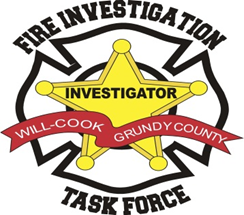 Neighborhood Canvass Information SheetDate: __________________ Time:  ________________ Investigator(s): _______________________________________Location of Interview:  Residence  Employer  On Scene  FD/PD  Other _____________________Address Where Interview was Conducted: _____________________________________________________________City: _____________________________________  State:  ___________________________  Zip Code: _____________Name of Person Interviewed	_________________________________________________________________________				                           (Last)			(First)			(Middle)					DOB: ________________ Sex:  Male  Female  Race:  W  B   Hispanic  _______________________Physical Descriptors:  Height: ________ Weight: _________ Color Hair: _____________ Eyes: _______________Address: ________________________________________________________________________    Apt. _____________City: ________________________________________State:_______________________	Zip Code: ____________Driver License: _____________________________________________ State: __________________________________	Identification Number: _____________________________________  State/Country: _________________________Vehicle Make: _______________________ Model: ________________________  Year: _______  Color: ___________Plate Number: ______________________   State: ________________  Other: ________________________________Contact Number: Cellular: ____________________________    Carrier: ____________________________________   Employer: ________________________________________________   Contact Number: _______________________Address: __________________________________________________   City: __________________________________Reason Interview:  Neighborhood Canvass   911-Caller  Witness  Owner/Occupant Other ________________________________________________________________________________________________________________________________________________________________________________________________________________________Demeanor:  Cooperative  Uncooperative  Evasive  Nervous/Anxious  Other _______________Follow-up Interview Required:   Yes  No  Law Enforcement  Fire Investigation Basic Interview Questions Regarding the Fire: How did you find out about the fire?  _______________________________________________________________________________________________________________________________________________________________________Did you see anything unusual?  ____________________________________________________________________________________________________________________________________________________________________________Did hear any unusual noises?  ______________________________________________________________________________________________________________________________________________________________________________________________________Did you see or hear any vehicles in the area?  _______________________________________________________________________________________________________________________________________________________________Did you see anyone unusual?  ______________________________________________________________________________________________________________________________________________________________________________Do you know the owners/occupants?  ______________________________________________________________________________________________________________________________________________________________________Interviewee statement: __________________________________________________________________________________________________________________________________________________________________________________________________________________________________________________________________________________________________________________________________________________________________________________________________________________________________________________________________________________________________________________________________________________________________________________________________________________________________________________________________________________________________________________________________________________________________________________________________________________________________________________________________________________________________________________________________________________________________________________________________________________________________________________________________________________________________________________________________________________________________________________________________________________________________________________________________________________________________________________________________________________________________________________________________________________________________________________________________________________________________________________________________________________________________________________________________________________________________________________________________________________________________________________________________________________________________________________________________________________________________________________________________________________________________________________________________________________________________________________________________________________________________________________________________________________________________________________________________________________________________________________________________________________________________________________________________________________________________________________________________________________________________________________________________________________________________________________________________________________________________________________________________________________________________________________________________________________________________________________________________________________________________________________________________________________________________________________________________________________________________________________________________Use additional pages as needed to complete the interview statement.Interview Terminated___________   Interviewer(s): __________________________/__________________________							           Signature		       Signature 